. 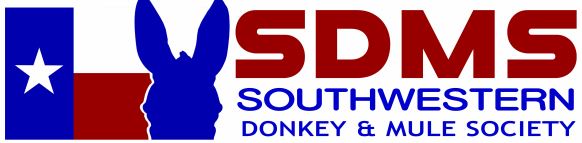 2024 Southwestern Donkey and Mule Society Youth Scholarship ContestTo be completed and mailed with a postmark of December 15, 2023, toSDMS % Julie Archer P.O. Box 1013, Krum, TX 76249ELIGIBILITYThis contest is open to all youth 14-18 years old as of January 1, 2024.The youth must compete in a minimum of 4 classes in any of the offered youth classes. (Classes can be all in one division, or a combination of mule, donkey, miniature mule, or miniature donkey classes.) Placings will not be considered when selecting the winner.A completed application and personal essay should be submitted by Dec. 15, 2023.This scholarship cannot be won by the same participant in two consecutive years.INSTRUCTIONS FOR APPLICATIONEnter classes in the Fort Worth Stock Show Mule and Donkey Show. (There are no youth class entry fees.) These classes will be entered through the Fort Worth Stock Show office.Fill out the application provided.Write a minimum one-page personal essay covering the following topics:Introduction of who you are-name, grade, where you live, what makes you special, etc. Tell the judges who you are.What clubs or activities are you involved in?What is your involvement concerning mules/donkeys/mini mules/mini donkeys?Describe something you find interesting about mules/donkeys.Mail the application and personal essay with a post mark date of December 15, 2023, to P.O. Box 1013, Krum, TX 76249.The participant will prepare an oral presentation over anything related to mules and donkeys. 3-5 minutes longInclude a poster board or other visual aids that relate to the topic you are presentingRecord your presentation and email to: BigARanch67@yahoo.com by December 15, 2023CONTEST PORTION HELD AT THE FORT WORTH STOCK SHOW DURING THE SHOWParticipation in a minimum of 4 classes in the mule/donkey/mini mule/mini donkey.A personal interview will be conducted with the judges. Please bring your visual aids from your presentation and be prepared to answer questions.A written quiz will be given that will cover identifying anatomy on mules and donkeys, breed identification, & other general mule & donkey information. (A study guide will be provided via email upon receiving your application by December 15, 2023.)SCHOLARSHIP SELECTIONOne winner will be selected and awarded a $2000.00 scholarship. This scholarship will be presented at the conclusion of the show at the awards ceremony. The judges’ decisions concerning this scholarship are final.Participation in a minimum of 4 classes is required but placings are not considered when selecting the scholarship recipient.The personal essay will count for 25% of the score.The oral presentation will count for 25% of the score.The personal interview will count for 25% of the score.The written exam will count for 25% of the score.SCHOLARSHIP DISBURSEMENTStudents awarded a scholarship will receive a certificate(s) indicating the amount of the scholarship won. The scholarship will be paid beginning with the first semester the student is enrolled in an accredited degree plan at a college or university. The certificate(s) should be presented to the registrar or financial aid office of the college or university the student chooses to attend. Instructions for redemption are printed on the back of the certificate. Upon verification of the student’s enrollment, the Stock Show will issue a check directly to the student’s college or university. Scholarships are awarded to exhibitors 14-18 years of age.2024 Southwestern Donkey and Mule Society Scholarship Contest ApplicationTo be completed and postmarked by December 15, 2023Mail To: SDMS % Julie Archer P.O. Box 1013, Krum, TX 76249Name:_____________________________________________________________________	(Last)                                                            (First)                                              (Middle)Address:____________________________________________________________________	   (Number & Street)      _____________________________________________________________________                           (City)                                             (State)                                    (Zip Code)Birth Date:_____________________ (Must be 14-18 years old as of January 1, 2024.)Email:________________________________________________________________________Phone #:___________________________  Alternate Phone #:___________________________Showing in: (Check all that apply)(    ) Mule, (    ) Donkey, (    ) Miniature Mule, (    ) Miniature DonkeyTo be eligible for this scholarship, you must enter by the due date and show in a minimum of 4 youth classes at the 2024 Fort Worth Stock Show Mule & Donkey Show. Mail this application, a personal essay with a postmark date of December 15, 2023, to: SDMS % Julie Archer P.O. Box 1013, Krum, TX 76249Prepare & video a 3-5 minute oral presentation and email by December 15, 2023 to:BigARanch67@yahoo.comPrepare to be interviewed & answer questions from the judges at the Fort Worth Stock Show Prepare to take a written quiz over anatomy, breed identification, & general mule and donkey questionsWe are looking forward to your participation in our scholarship contest.If you have any questions, please contact Julie Archer at 940-597-6889.